OverviewIntroductionThe California Victim Compensation Board (CalVCB) is announcing special funding of $2.5 million for the Northern California Regional Trauma Recovery Center (TRC) Pilot Program for a period of 22 months (September 2023 through June 2025). This one-time special funding is intended to ensure equitable access to TRC services in rural and underserved areas within California. Only current TRC grantees are eligible to apply in collaboration with an identified service provider in rural and underserved regions in the state. Applicants will have 31 (thirty-one) days after the date of the NOFA announcement to submit a final application.Since 2014, CalVCB has funded TRCs throughout California to provide trauma- informed mental health treatment and case management to underserved crime victims who may not be eligible for victim compensation, or who may be fearful of reporting a crime to law enforcement. At no cost to the clients, TRCs provide culturally sensitive and evidence-based services to victims of crime and their family members, including, but not limited to, psychotherapy, crisis intervention, medical management, legal advocacy, emergency assistance, and assistance with law enforcement reporting and filing applications for victim compensation funds.Key NOFA DatesNOFA Release Date	Friday, May 5, 2023Final Date to Submit Questions	Thursday, May 11, 2023, by 5 p.m. PacificStandard Time (PST)Response to Questions Posted	Tuesday, May 16, 2023, by 5 p.m. PSTFinal Application Submission Date	Monday, June 5, 2023, by 2 p.m. PST Tentative Board Award Approval Date	Thursday, July 20, 2023Authorizing LegislationThe traditional CalVCB TRC Grant program is mandated by Government Code (GC) sections 13963.1 and 13963.2. Available funds are subject to compliance with state statutes and CalVCB TRC grant program rules. In accordance with Assembly Bill (AB) 178, Budget Act of 2022, approved by Governor Newsom on June 30, 2022, the California Legislature appropriated $5,000,000 to CalVCB to establish a Regional TRC Pilot Program. The goal of the pilot program is to fund the operation of TRC satellite offices in rural or underserved areas jointly run by local organizations in each community and an affiliated, existing TRC in another location.California GC section 13963.2 states:The TRC at the San Francisco General Hospital, University of California, San Francisco (UCSF), is recognized as the State Pilot TRC. CalVCB shall use the evidence-informed Integrated Trauma Recovery Services (ITRS) model that was developed by the State Pilot TRC when it selects, establishes, and implements TRCs pursuant to Section 13963.1. All TRCs funded through the Restitution Fund or Safe Neighborhoods and Schools Fund shall do all of the following:Provide outreach and services to crime victims who typically are unable to access traditional services, including, but not limited to, victims who are homeless, chronically mentally ill, members of immigrant and refugee groups, disabled, who have severe trauma-related symptoms or complex psychological issues, are of diverse ethnicity or origin, or are juvenile victims, including minors who have had contact with the juvenile dependency or justice system.Serve victims of a wide range of crimes, including, but not limited to, victims of sexual assault, domestic violence, battery, crimes of violence, vehicular assault, and human trafficking, as well as family members of homicide victims.Offer evidence-based and evidence-informed mental health services and support services that include individual and group treatment, medication management, substance abuse treatment, case management, and assertive outreach. This care shall be provided in a manner that increases access to services and removes barriers to care for victims of violent crime and may include providing services to a victim in his or her home, in the community, or at other locations conducive to maintaining quality treatment and confidentiality.Be comprised of a staff that includes a multidisciplinary team of clinicians made up of at least one psychologist, one social worker, and additional staff. Clinicians are not required to work full-time as a member of the multidisciplinary team. At least one psychiatrist shall be available to the team to assist with medication management, provide consultation, and assist with treatment to meet the clinical needs of the victim. The psychiatrist may be on staff or on contract. A clinician shall be either a licensed clinician or a supervised clinician engaged in completion of the applicable licensure process. Clinical supervision and other supports shall be provided to staff regularly to ensure the highest quality of care and to help staff constructivelymanage vicarious trauma they experience as service providers to victims of violent crime. Clinicians shall meet the training or certification requirements for the evidence-based practices they use.Offer mental health services and case management that are coordinated through a single point of contact for the victim, with support from an integrated multidisciplinary treatment team. Each client receiving mental health services shall have a treatment plan in place, which is periodically reviewed by the multidisciplinary team. Examples of primary treatment goals include, but are not limited to, a decrease in psychosocial distress, minimizing long-term disability, improving overall quality of life, reducing the risk of future victimization, and promoting post-traumatic growth.Deliver services that include assertive outreach and case management including, but not limited to, accompanying a client to court proceedings, medical appointments, or other appointments as needed, assistance with filing an application for assistance to CalVCB, filing police reports or filing restraining orders, assistance with obtaining safe housing and financial benefits, helping a client obtain medical care, providing assistance securing employment, and working as a liaison to other community agencies, law enforcement, or other supportive service providers as needed. The TRCs shall offer outreach and case management services to clients without regard to whether clients choose to access mental health services.Ensure that no person is excluded from services solely on the basis of emotional or behavioral issues resulting from trauma, including, but not limited to, substance abuse problems, low initial motivation, or high levels of anxiety.Utilize established, evidence-based, and evidence-informed practices in treatment. These practices may include, but are not limited to, motivational interviewing, harm reduction, seeking safety, cognitive behavioral therapy, and trauma-focused cognitive processing therapy.Ensure that no person is excluded from services based on immigration status.TRC Model LinkThe UCSF TRC model, cited in the legislation as the ITRS model is available for your reference and may be accessed at.UCSF TRC Model ManualApplication RequirementsEligible ApplicantsThis opportunity is only available for current CalVCB TRC grant recipients. Under this NOFA, CalVCB will award one grant, to an existing TRC to partner with local agencies in Northern California. Applications for this opportunity will be accepted from current TRCs proposing to establish satellite programs in the following Northern California counties:Alameda, Alpine, Amador, Butte, Calaveras, Colusa, Contra Costa, Del Norte, El Dorado, Glenn, Humboldt, Inyo, Lake, Lassen, Marin, Mariposa, Mendocino, Modoc, Mono, Monterey, Napa, Nevada, Placer, Plumas, Sacramento, San Benito, San Francisco, San Mateo, Santa Clara, Santa Cruz, Shasta, Sierra, Siskiyou, Solano, Sonoma, Stanislaus, Sutter, Tehama, Tuolumne, Trinity, Yolo and Yuba.Funding Amounts and TermsCalVCB will award one grant for a total of $2,500,000 to one TRC to run satellite offices in two Northern California locations.Grant award made under the 2022/23 Special NOFA will be for 22 months, effective September 1, 2023, through June 30, 2025.Application Package ComponentsA complete application package shall include all four (4) items listed below. Failure to submit items one through three will result in disqualification of the application.Title Page (attached)Numbered Responses to Narrative Questions one through six (attached)Budget Worksheet (attached), Budget Narrative, Flow Chart, Organizational Chart, Time Task PlanLetter(s) of intent from each local agency committing to partner with the applicant TRC in running the pilot program.Formatting RequirementsResponses to narrative questions one through six shall be no longer than two (2) pages each and must specify the number of the question being answered.Information that exceeds the two-page limit will not be read or considered in the score for that question. Formatting requirements of responses to narrative questions one through six and the Budget Narrative are as follows:11 pt. Arial fontOne (1)-inch marginsDouble spacedApplication Submission and Review ProceduresApplication SubmissionGrant application packages should be submitted in the form of a single PDF file and must be submitted via email to grants@victims.ca.gov no later than 2:00 p.m. PST on Monday, June 5, 2023. Applicants will receive an email confirming receipt of their applications. If confirmation is not received within one (1) hour of email submission Monday through Friday during the regular business hours of 8:00 a.m. – 5:00 p.m. PST, applicants should call Kyle Archibald at (916) 491-3740. Applications received after the submission deadline will be rejected without review.Initial Application ReviewApplication packages will be reviewed to ensure they are from agencies operating in and servicing regions specified in this Special NOFA, that all required sections of the application are present and complete, and to ensure formatting requirements were followed. Applications missing any required components will be disqualified.Applications that don’t follow formatting instructions will have points deducted.Application ScoringTotal application package worth 100 pointsSix (6) questions – 60 available pointsBudget Worksheet, Budget Narrative, Flow Chart, Organizational Chart and Time Task Plan, Letter(s) of Intent– 40 available pointsResponses to narrative questions will be scored using the following rubric:Zero (0) – Not Qualified; Does not provide demonstrated ability to meet requirement. DISQUALIFIED.One – Two (1-2) – Less Qualified; answers are not easy to follow or understand, provide little or no direct experience or understanding of how qualifications have or will be met.Three – Six (3-6) – Qualified; answers the question, provides direct experience and complete knowledge of how qualifications have or will be met with comprehensive examples.Seven (7 -10) – Highly Qualified; in addition to meeting the Qualified standard above, provides direct experience and comprehensive examples of qualifications and ability to begin providing services within 60 days of receiving award.Acceptance of an application does not constitute a grant award and does not obligate CalVCB to award funds. Any portion of a grant that a TRC does not use within the specified grant period shall revert to the funding source.Budget RequirementsPersonnel ServicesPersonnel Services (salaries, wages, and fringe benefits) must constitute a minimum of 75 percent of the total grant amount (for the grant cycle) as described in the CalVCB TRC grant agreement. If a position is not allocated as 100 percent reimbursable by the grant, indicate what percentage will be invoiced for reimbursement on the Budget Drawdown Worksheet.A minimum of 60 percent of the funds budgeted to personnel services must be for clinical staff who provide direct client services. Direct client services are services provided to a client by a licensed clinician or services provided with a licensed clinician present. Direct client service providers can be either TRC budgeted staff or contracted for services.A maximum of 40 percent of the funds budgeted to the personnel services can account for indirect client services. Indirect client services are services provided by non-licensed staff that support direct services of a treatment plan. Indirect client service providers can be either TRC budgeted staff or contracted for services.CalVCB TRC Functional Timesheets are required to be completed by all TRC budgeted staff and contracted personnel.Paid Time Off (PTO)/Leave accrual during the grant period is paid as part of the normal costs of salary and wages and will not be reimbursed as a separate line item. The Grantee will provide CalVCB with the information required to determine an hourly rate that includes the employee’s wage and accrual for PTO/Leave time offered. This hourly rate will be used to reimburse the time an employee spends on TRC activities to the employer. The Grantee is responsible for maintaining the accrual and usage of this time.Any request for reimbursement for PTO/Leave when used will not be eligible for reimbursement. The Grantee is responsible for managing the PTO/Leave time bank.The Grantee will provide CalVCB with the calculation for the accrual and policies that dictate the accrual, payment, and usage of PTO/Leave.If fringe benefits are offered, they will be specifically identified to each employee and are charged individually and identified in the budget associated for personnel salary and wages and benefits total.Reimbursement for fringe benefits must be proportional to the amount of time spent by the employee working on the TRC Grant.Fringe benefits such as FICA, disability insurance, workers’ compensation, retirement, and health care/dental/vision/life insurance will include the description, and the amounts of benefits will be displayed by category, position, and class.Contracted staff will only be reimbursed for their hourly rate, and requests for reimbursement of fringe benefits are not considered an eligible expense.Contracted PersonnelContracted personnel will only be reimbursed for their hourly rate for the TRC services provided.Grantees may contract for personnel services as set forth in the approved budget of the grant agreement/contract or with prior written approval from CalVCB submitted as a Budget Modification Request.Contractor services must be for the purpose of achieving the grant objectives for direct or indirect client services.Grantees are responsible for ensuring that each contractor complies with the grant agreement, including, if applicable, collecting and reporting of data.Contracting out shall not affect the Grantee’s overall responsibility for the management of the grant, and the Grantee shall reserve sufficient rights and control to enable it to fulfill its responsibilities for the grant.Grantees shall have a written agreement with each contractor and shall submit a copy of the agreement to CalVCB to include hourly rate of pay, dates and times of service, and any and all negotiated budget agreements for approval.Operating CostsOperating costs can be allocated up to 25 percent of the total grant award. All items submitted must include a description or explanation of the expense on the Invoice Worksheet.If you are receiving additional grant funds or financial support for any of the budgeted line items, please include all corresponding documentation and reduce your reimbursement request by that percentage. Rent may be included in your operating costs. Reimbursement of rent is for facility rental. Indicate the number of square feet specified in the lease agreement as well as the rental amount. Rental cost must be in alignment with similar market costs.General Terms and ConditionsAll applications shall become the property of CalVCB. All submitted applications are public record and therefore subject to disclosure under the California Public Records Act.CalVCB reserves the right to withdraw the Special NOFA at any time. Further, CalVCB makes no representation that any funding will be awarded to any applicant responding to the Special NOFA.Both parties reserve the right to terminate the Grant Agreement upon thirty (30) days written notice to the other party. CalVCB may reduce or terminate grant funds for reasons that may include, but are not limited to, the following:If the TRC Grantee fails to comply with any term or condition of the grant award.If during the term of the grant award, the state funds appropriated for the purposes of the grant award are reduced or eliminated, or, in the event revenues are not collected at the level budgeted, CalVCB may immediately terminate or reduce the grant award.Should CalVCB deem it necessary to reduce or terminate grant funds, the Grantee shall be notified in writing. No such termination or reduction shall apply to allowable costs already incurred by the Grantee to the extent that state funds are available for payment of such costs up to, and including, the date of the notice. The Grantee shall be reimbursed all reasonable expenses incurred per the approved budget up to the date of termination.Grant funds must be used to increase the total amount of funds used to provide services to victims of crime and may not be used to supplant current sources of funding that would, in the absence of these grant funds, be available or forthcoming.In addition, grant funds may not be used to defray any costs that the Grantee was already obligated to pay at the time the grant was awarded. To prevent the supplanting of grant funds, CalVCB will carefully review all applications, and will conduct post- award monitoring and auditing of any funding and expenditures. Any supplantation of existing funding with these grant funds constitutes grounds for suspension or termination of grant funding and recovery of funds already provided.Executive Order (EO) N-6-22 – Russia SanctionsOn March 4, 2022, Governor Gavin Newsom issued EO N-6-22 regarding Economic Sanctions against Russia and Russian entities and individuals. “Economic Sanctions” refers to sanctions imposed by the U.S. government in response to Russia’s actions in Ukraine, as well as any sanctions imposed under state law. By submitting a bid or proposal, Contractor represents that it is not a target of Economic Sanctions. Should the State determine Grantee is a target of Economic Sanctions or is conducting prohibited transactions with sanctioned individuals or entities, that shall be grounds for rejection of the Grantee’s bid/proposal any time prior to contract execution, or, if determined after contract execution, shall be grounds for termination by the State.Post-NOFA Award RecommendationOnce a funding recommendation is approved by the Board, CalVCB will notify all applicants of the results of the submitted applications. Each applicant will receive an approval or denial letter notifying them of their individual results.CalVCB may request additional information or clarification or may contact the project lead listed on the application to discuss budget adjustments or required revisions.The TRC Grant Liaison may request adjustments or updates to the following items:Goals and outcomes based on new funding recommendationUpdated Budget Drawdown WorksheetSTD 204 Form that is available at the Department of General Services web portalGrant NegotiationsGrant agreements are legal agreements between the Grantee and CalVCB, and Grantees are responsible for delivering the outcomes set forth in the grant and for managing all grant funds appropriately.CalVCB will coordinate the review and approval of agreement language. Upon approval of the language, CalVCB will facilitate the signature process to fully execute the grant agreement. CalVCB will then distribute a copy of the fully executed grant agreement and approved budget to the Grantee.Invoicing and PaymentThe TRC shall submit itemized invoices that include supporting documentation detailing program expenditures and database export files on a monthly basis. Invoices are due to CalVCB the last business day of the following month. The TRC Grantee must submit the database export files monthly prior to, or with, its monthly invoices.Invoices shall include the following files and supporting documentation:Invoice WorksheetAttach additional Microsoft Excel file detailing all expenses on the Invoice WorksheetBudget Drawdown WorksheetBudget TabDrawdown Request TabStaffing TabEmergency Expenditure TabCalVCB TRC Functional Timesheets for each employee must be completed, signed, and dated for each TRC staff being billed to the grantTRC specific timesheets for all employees including contracted staffPayroll records for employees and contracted staff including the employee’s or contracted staff person’s name, position/classification, time base, breakdown of salary and wages/fringe benefits, and PTO/Leave accrual calculationInvoice(s) for contracted servicesAll supporting documentation for fringe benefit claimsAll supporting documentation for Operating Expenses:Supporting documentation such as bills, invoices, statements, and/or receipts must include all pagesTRC Certification of Reports signed by the person named as having signature authority, stating that all information reported is correct and grant expenditures are in accordance with eligible costs.Data Collection RequirementsUsing a data reporting method provided by CalVCB, the Grantee shall collect data and submit data files monthly to grants@victims.ca.gov unless stipulated differently in the TRC’s grant agreement. Data files are due to CalVCB the last business day of the month following service.In compliance with federal statutes and rules governing federal matching funds for victims’ services, the Grantee shall submit any forms and data requested by CalVCB per GC section 13963.1(g)(2).Data files shall include, but are not limited to:Client resourcesDemographic informationCrime informationServices provided and referred to the clientSession and case management informationAssessment dataTraining providedCommunity outreach providedCollaborative activitiesThe Grantee must keep accurate records as source documentation to support the information in the reports. Records must be retained by the Grantee for at least three (3) years from the end of the grant period. During programmatic monitoring and site visits, CalVCB may review these records for accuracy and compare data to the reports submitted by the Grantee.The Grantee will only report data for treatment, case management, training, outreach, and collaboration activities that are funded by the grant.The Grantee will only be reimbursed for services to victims for whom data has been reported to the Board.Software requirements for data reporting:Microsoft Excel, 2010 version or newerKey Report DatesThe Grantee shall submit two (2) annual written reports to CalVCB and one final report due 30 days after the end of the grant period to detail the overall progress of the program. Report contents shall include the Grantee’s assessment of program successes and opportunities for growth. Reporting periods end annually on June 30th and reports will be due the last business day of July 2024, and 2025. The first reporting period is for a ten-month period, September 2023 through June 2024.Regional TRC Pilot Program ReportsDue DatesYear 1 Annual ReportJuly 31, 2024Year 2 Annual ReportJuly 31, 2025Final Regional TRC Pilot ReportAugust 31, 2025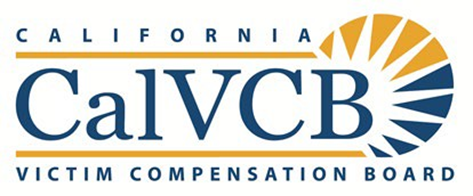 